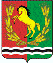 АДМИНИСТРАЦИЯМУНИЦИПАЛЬНОГО ОБРАЗОВАНИЯ ЗАГЛЯДИНСКИЙ СЕЛЬСОВЕТ АСЕКЕВСКОГО РАЙОНА ОРЕНБУРГСКОЙ ОБЛАСТИР А С П О Р Я Ж Е Н И Е =====================================================================           25  января   2018 г                 ст. Заглядино                              № 06-рОб утверждении плана мероприятий по противодействию терроризму и экстремизму в муниципальном образовании Заглядинский сельсовет на 2018 год.В целях активизации работы по противодействию терроризму и экстремизму в муниципальном образовании Заглядинский сельсовет, совершенствованию государственной системы предупреждения угроз терроризма и экстремизма:1. Утвердить прилагаемый план комплексных организационных и профилактических мероприятий по противодействию терроризму и экстремизму в муниципальном образовании Заглядинский сельсовет на   2018 год  (далее – План) согласно приложению к настоящему распоряжению.2. Рекомендовать предприятиям, учреждениям, организациям, независимо от организационно-правовых форм, принять участие в мероприятиях предусмотренных Планом.3. Контроль за исполнением настоящего распоряжения оставляю за собой.Глава сельсовета                                                                            Э.Н.Гарейшин.Разослано: в дело, прокурору района